ЗАКЛАД ДОШКІЛЬНОЇ ОСВІТИ (ЯСЛА-САДОК)№1 «ДЗВІНОЧОК» САРНЕНСЬКОЇ МІСЬКОЇ РАДИКонсультація для батьків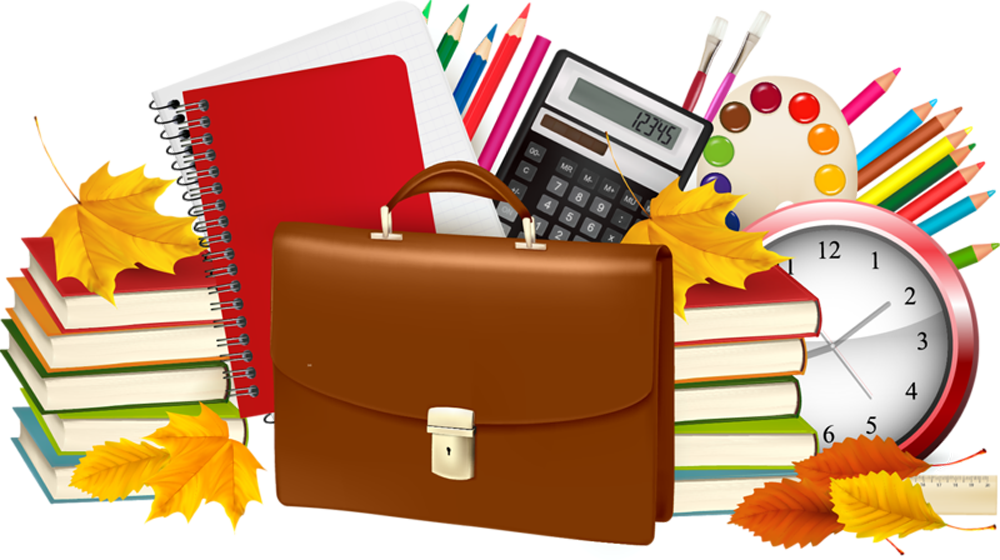                                                                                     підготувала вихователь:                                                           Житнік І.В.2022рікПочаток навчання дитини в 1-му класі — складний і відповідальний етап у її житті. Адже відбувається дуже багато змін. Це не тільки нові умови життя та діяльності — це й нові контакти, нові стосунки, нові обов’язки. Змінюється все життя дитини: все підпорядковується навчанню, школі, шкільним справам і турботам. Звикання до школи — тривалий індивідуальний процес. Згідно зі статистикою, тільки 50% дітей адаптується до нових умов і вимог протягом півроку. Другій половині потрібно більше часу.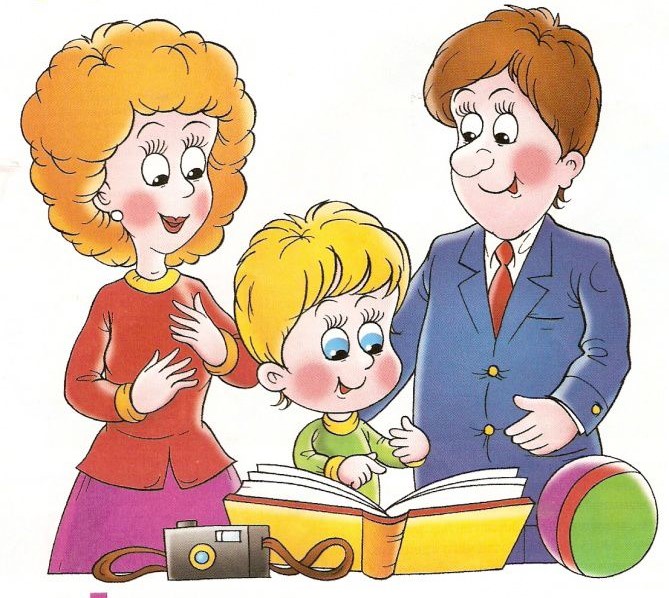 Адаптаційний період у шестирічок більш тривалий, ніж у семирічок. У шестирічок спостерігається більш висока напруженість всіх систем організму, більш низька і нестійка працездатність. Рік, що відокремлює шестирічну дитину від семирічної, дуже важливий для її фізичного, функціонального і психічного розвитку. Саме в цей рік формуються такі важливі новоутворення: інтенсивно розвивається регуляція поведінки, орієнтація на соціальні норми і вимоги, закладаються основи логічного мислення.У вересні хворіють більшість дітей, деякі скаржаться на втому, головний біль.Саме про це попереджають медики. Це фізіологічна адаптація дітей. Соціально-психологічна адаптація полягає в освоєнні нового соціального статусу «учень», а також у налагодженні ефективного спілкування з однолітками і вчителем. Діти швидко звикають до класовода. Але проблема в тому, що інших дорослих вони не сприймають як вчителів. Для малечі існує школа, директор, завуч і класний керівник.Біологічна адаптація — це пристосування до нового режиму навчання й життя. Траплялися випадки запізнень на уроки. Режим дня змінився не лише у дітей, а й у батьків в першу чергу. Психологічна адаптація — це входження до нової системи вимог, пов’язаних з виконанням навчальної діяльності. Всі спілкуються між собою, знаходять партнерів для гри. Діти вже звикли до певних правил: привітання, шикування для переходу в інший клас або в їдальню, миття рук перед сніданком, закінчення уроку по дзвіночку класного керівника. Більшість дітей дотримуються правил поведінки в школі, в їдальні, але потребують постійного нагадування. Особливо, під час перерви. Діти не вміють самостійно складати портфель до школи, самостійно підготуватися до уроку вміють не всі.Соціальна адаптація — це процес входження до учнівського колективу. Соціальну адаптацію розглядають як завершальний, підсумковий етап адаптації в цілому, що забезпечує як фізіологічне і психологічне, так і соціальне благополуччя особистості. Першокласник повинен пристосуватись до вимог тих соціальних груп, що характерні для школи (учнівська група, вчителі, інші класи тощо).Розглянемо чинники, що впливають на успішність адаптації дитини до школи:функціональна готовність до початку систематичного навчання: організм дитини повинен досягти такого рівня розвитку окремих органів і систем, щоб адекватно реагувати на дії зовнішнього середовища.вік початку систематичного навчання: не випадковостан здоров’я: це один з основних факторів, що впливають не лише на діяльність і успішність процесу адаптації до школи, а й на процес подальшого навчання. Найбільш легко адаптуються здорові діти.рівень тренованості адаптаційних механізмів: безумовно, першокласники, що відвідували раніше дитячий сад, значно легше адаптуються до школи, ніж «домашні», не звичні до тривалого перебування в дитячому колективі;особливості життя дитини в сім’ї: велике значення мають такі моменти як психологічна атмосфера в сім’ї, взаємостосунки між батьками, стиль виховання, статус дитини в сім’ї, домашній режим життєдіяльності дитини тощо;психологічна готовність до шкільного навчання: психологічна готовність передбачає інтелектуальну готовність (рівень розвитку пізнавальних здібностей), емоційно-вольову готовність (емоційна зрілість, адекватність емоційного реагування, вольова регуляція поведінки) і особову готовність (мотиваційна готовність, комунікативна готовність);раціональна організація учбових занять і режиму дня: однією з головних умов, без яких неможливо зберегти здоров’я дітей протягом навчального року, є відповідність режиму учбових занять, методів викладання, змісту і насиченості учбових програм, умов зовнішнього середовища віковим можливостям першокласників;відповідна організація рухової активності дитини: рухова активність – найефективніший спосіб попередження і своєчасного запобігання стомлення, підтримки високої працездатності.Можна виділити наступні ознаки адаптації дитини до школи:Процес навчання викликає у першокласника позитивні емоції, він упевнений в собі і не відчуває страх.2.Новоспечений учень справляється зі шкільною програмою.Дитина проявляє самостійність при виконанні домашніх завдань і звертається за допомогою до мами або тата тільки після того, як самостійно спробувала його виконати.Першокласник задоволений своїми стосунками з однокласниками і вчителем.Оптимальний адаптаційний період складає один-два місяці. Залежно від різних чинників рівень адаптації дітей до нових умов може бути різним: високим, нормальним і низьким. Адаптація дитини до школи процес не односторонній: не тільки нові умови впливають на малюка, але і сам він намагається змінити соціально — психологічну ситуацію.ДезадаптаціяПричини дезадаптації:1.Відсутність позитивної установки дошкільного життя (батьки залякують школою).2.Не сформованість продуктивних форм спілкування з ровесниками (комунікативні труднощі).3.Незнання вчителем індивідуально-психологічних особливостей дитини, авторитарний характер педагогічної діяльності вчителя.4.Невідповідність режиму, методів виховання і в школі.5.Недостатній інтелектуальний розвиток дитини, відсутність допомоги з боку батьків і вчителя.Ознаки дезадаптації : підвищена стомлюваність, дратівливість, спалахи гніву, замкнутість, погана успішність, агресивність або, навпаки, надмірна соромливість, підвищена тривожність, низька самооцінка.Прояви дезадаптації: відставання від програми; швидка втомлюваність; недисциплінованість; невміння будувати відносини з однолітками та дорослими; підвищена тривожність, плаксивість; глибокий спад працездатності наприкінці дня; неадекватна поведінка; неуспішність у навчанні.При перших ознаках дезадаптації необхідно проводити роботу з батьками про труднощі дитини. Тільки безумовне сприймання дитини батьками, розуміння та підтримка в складних ситуаціях створюють відчуття захищеності, внутрішнього комфорту дитини.